	КАРАР                                                            	РЕШЕНИЕ№3/30                                                    от 13 ноября  2019года                          О повышении денежного вознаграждения лиц, замещающих муниципальные должности  и денежного содержания муниципальных служащих, а  также  повышении оплаты труда работников, осуществляющих техническое обеспечение деятельности сельского поселения                  Кузяновский сельсовет муниципального района                                                               Ишимбайский район Республики Башкортостан        Во исполнение Указов Главы Республики Башкортостан от 01 октября 2019 года N УГ-326 «О повышении денежного вознаграждения лиц, замещающих государственные должности Республики Башкортостан, и  денежного содержания государственных гражданских служащих Республики Башкортостан», от 01 октября 2019 года № УГ- 325 «О повышении оплаты труда работников государственных учреждений Республики Башкортостан», и в целях реализации решения Совета муниципального района Ишимбайский район Республики Башкортостан от 31 октября 2019 года № 37/459, от 31 октября 2019 года 37/460, Совет сельского поселения Кузяновский сельсовет муниципального района Ишимбайский район Республики Башкортостан решил:Повысить с 1 октября 2019 года в 1,043 раза ежемесячного денежного вознаграждения главы сельского поселения, а также месячного оклада муниципальных служащих в соответствии замещаемой ими должностью муниципальной службы и надбавки к должностным окладам за классный чин лицам, замещающим должности муниципальной службы в администрации сельского поселения Кузяновский сельсовет муниципального района Ишимбайский район Республики Башкортостан, установленные в соответствии с постановлением Правительства Республики Башкортостан от 24 декабря 2013 года N 610 "Об утверждении нормативов формирования расходов на оплату труда в органах местного самоуправления в Республике Башкортостан"                                     (с последующими изменениями).Увеличить  с 1 октября 2019 года в 1,043 раза должностные оклады и месячные тарифные ставки (оклады) работников занимающих должности и профессии, не отнесенные к должностям муниципальной службы сельского поселения, и осуществляющих техническое обеспечение деятельности в администрации сельского поселения Кузяновский сельсовет муниципального района Ишимбайский район Республики Башкортостан, установленные согласно постановлением Правительства Республики Башкортостан от 19 октября 2018года № 506 «Об оплате труда работников, занимающих должности и профессии, не отнесенные к должностям Государственной гражданской службы Республики Башкортостан, и осуществляющих техническое обеспечение деятельности исполнительных органов государственной власти Республики Башкортостан » (с последующими изменениями). Установить, что при увеличении (индексации) размеров денежного вознаграждения лиц, замещающих муниципальные должности, месячных окладов муниципальных служащих сельского поселения Кузяновский сельсовет муниципального района Ишимбайский район Республики Башкортостан их размеры, а также размеры ежемесячного денежного поощрения и размеры надбавок к должностным окладам за классный чин, а также размеры ежемесячных и иных дополнительных выплат подлежат округлению до целого рубля в сторону увеличения.Финансирование расходов, связанных с реализацией настоящего решения, осуществить в пределах средств, предусмотренных на указанные цели.Установить, что настоящее решение распространяется на правоотношения, возникшие с 1 октября  2019 года.6. Контроль за исполнением настоящего Решения возложить на постоянно-действующую комиссию Совета сельского поселения  Кузяновский сельсовет муниципального района Ишимбайский район Республики Башкортостан по бюджету, налогам и вопросам собственности (председатель Аминов  Н.С.).     Глава сельского поселения                                                           И.А.Шаяхметов  Башкортостан Республикаhы Ишембай районы муниципаль районы Көҙән  ауыл Советы ауыл биләмәhе Советы 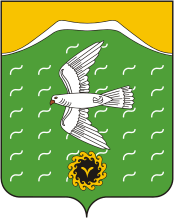 СОВЕТ сельского поселения Кузяновский сельсовет муниципального района Ишимбайский район Республики БашкортостанСовет  урамы, 46,Көҙән  ауылы, Ишембай районы, Башкортостан Республикаһы453234Тел.; 8(34794) 73-243, факс 73-200.Е-mail: kuzansp@rambler.ru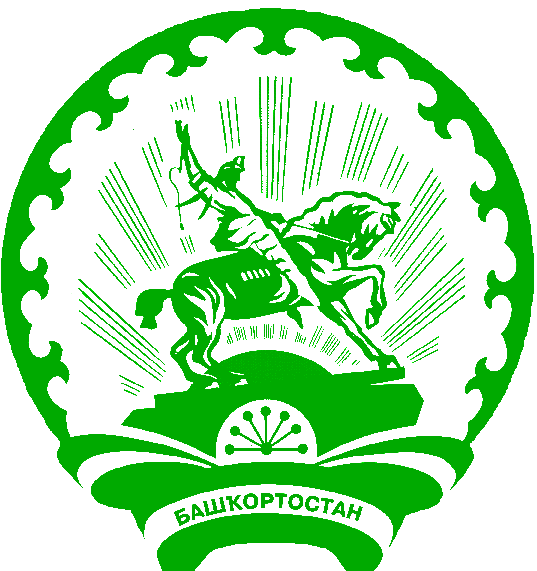 ул. Советская, 46,с.Кузяново, Ишимбайский район, Республика Башкортостан453234Тел.; 8(34794) 73-243, факс 73-200.Е-mail: kuzansp@rambler.ru